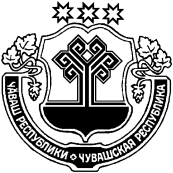 О признании утратившим силу постановления от  14.08.2017 г. №  47  «Об определении границ прилегающих территорий к организациям и (или) объектам, на которых не допускается розничная продажа алкогольной продукции на территории Таушкасинского сельского поселения»          В соответствии с Федеральным законом от 22.11.1995 № 171-ФЗ « О государственном регулировании производства и оборота этилового спирта, алкогольной и спиртосодержащей продукции и об ограничении потребления (распития) алкогольной продукции», Федеральным законом от 06.10.2003 № 131-ФЗ «Об общих принципах организации местного самоуправления в Российской Федерации», Уставом Таушкасинского сельского поселения Цивильского района Чувашской Республики, администрация  Таушкасинского  сельского поселения Цивильского района  Чувашской Республики                                                           ПОСТАНОВЛЯЕТ:         1. Признать утратившими силу   постановление администрации   Таушкасинского  сельского поселения  от  14.08.2017 г. №  47  «Об определении границ прилегающих территорий к организациям и (или) объектам, на которых не допускается розничная продажа алкогольной продукции на территории Таушкасинского сельского поселения».        2. Настоящее постановление вступает в силу после его официального опубликования (обнародования).ЧĂВАШ РЕСПУБЛИКИÇĚРПÿ РАЙОНĚЧУВАШСКАЯ РЕСПУБЛИКА ЦИВИЛЬСКИЙ РАЙОН  ТАВĂШКАССИ ЯЛ ПОСЕЛЕНИЙĚНАДМИНИСТРАЦИЙĚЙЫШĂНУ16 чўк 2021 № 65Тавăшкасси ялĕАДМИНИСТРАЦИЯ ТАУШКАСИНСКОГО СЕЛЬСКОГОПОСЕЛЕНИЯ ПОСТАНОВЛЕНИЕ16 ноября 2021 № 65деревня ТаушкасыГлава администрации Таушкасинскогосельского поселенияА.Г.Соловьев